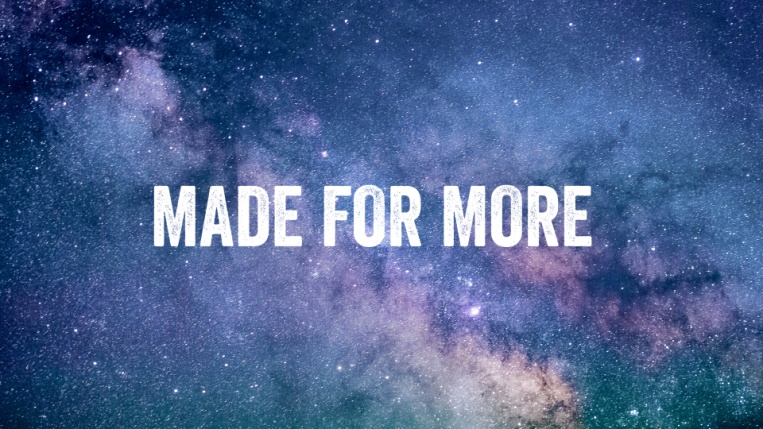 Ephesians 1:18-19A.	A Life of GratitudeGive Thanks in All things; 1 Thessalonians 5:18It is the Will of God for youOpposite: Envy and ComparisonGratitude is the Key to JoyB.	A Life of Humility“Humble yourself!” is a Command; James 4:10Opposite: Pride and ArroganceHumility is the Key to HolinessWhen you choose Humility, you are choosing GraceC.	A Life of GenerosityThere is Power in Generosity; Proverbs 11:24-25Opposite: Stingy and Self-CenteredThe Law of Sowing and ReapingWhen I Refresh others, I will also be RefreshedD.	A Life of CourageLive a Life of Boldness! Joshua 1:6-9Opposite: Fear and ComfortDon’t miss out on the Opportunities the Lord is sending your wayHebrews 10:35-39; Don’t be afraid to Step out in FaithWhat would happen if God got Bigger than your Fear and Insecurity,
and you spent the rest of your life fulfilling His Purposes for you?Honolulu Assembly of God  June 26, 2022